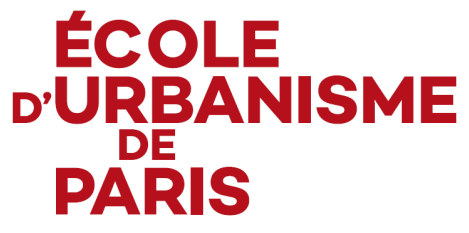 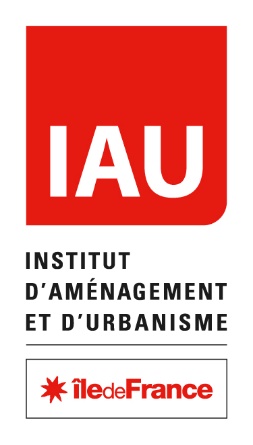 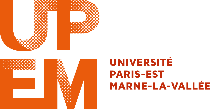 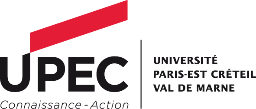 Communiqué de presse
Champs-sur-Marne, le 7janvier 201910e édition de la Journée Grand ParisLe 16 janvier 2019 se tiendra la nouvelle édition de la Journée Grand Paris. Organisée par l’Ecole d’Urbanisme de Paris en partenariat avec l’Institut d’Aménagement et d’Urbanisme, cette journée a pour thème :« Le Grand Paris 10 ans après : et pourtant il tourne ! »Cette dixième édition est l’occasion de faire collectivement un bilan d’étape sur une décennie d’action publique « grand-parisienne ». Si la dynamique de changement est largement engagée après presque 25 ans de statu quo, elle ne correspond en rien aux attendus du « manuel » de l’aménagement et du développement métropolitains : une gouvernance sans pilote, une absence de stratégie claire, un enchevêtrement de projets. Au-delà de l’addition des initiatives, comment appréhender et qualifier la transformation en cours ? Quelles en sont les principales avancées, les limites et les obstacles ?Parmi les intervenants :Pascal Auzannet, Daniel Behar, Patrick Braouezec, Daniel Canépa, Éric Cesari, Gwenaëlle d’Aboville, Frédéric Gilli, Henri Guaino, Pierre Mansat, Jean-Louis Missika, Julien Neiertz, Francis Rol-Tanguy, Pierre Simon, Martin Vanier, Pierre Veltz.Inscriptions en ligne sur le site eup.frRetrouvez l’intégralité du programme et la liste des intervenants sur www.eup.frLe 16 janvier 2019 à partir de 9hAmphithéâtre du bâtiment Bienvenüe
Cité Descartes
14-20 Boulevard Newton – Champs-sur-Marne (77)A 5 minutes à pied de la gare RER A Noisy-ChampsOrganisation de l’événementDaniel Behar : daniel.behar@u-pec.frContacts presse :  Stéphanie Michel : stephanie.michel@u-pec.fr / 01 71 40 80 30
Sandrine Kocki : sandrine.kocki@iau-idf.fr  01 77 49 75 78 / 06 07 05 92 20Invitation

Point presseEn parallèle de cet événement, l’Ecole d’Urbanisme de Paris a le plaisir de vous inviter à un déjeuner presse au cours duquel vous pourrez interagir avec Daniel Behar et certains intervenants de la Journée Grand Paris : Confirmation souhaitée auprès de Stéphanie Michel (stephanie.michel@u-pec.fr).Ils ont participé aux 9 éditions précédentes :ADISSON Félix, 2018ALBA Dominique, 2018ALDHUY Julien, 2015AMEDRO Alain, 2012BARAUD SERFATY Isabelle, 2016BARBE Catherine, 2011BARRERO Sandrine, 2017BEAUCIRE Francis, 2017BECU Patrice, 2015BEHAR Daniel, 2010BELLANGER Emmanuel, 2013BLANCHARD Luc, 2017BONNEAU Patricia, 2015BOULEAU Mireille, 2015BOULESTEIX Jacques, 2014BOURDIN Alain, 2012BOURJAILLAT Vincent, 2012BOUVELOT Gilles, 2016BRES Antoine, 2012BREUILLER Daniel, 2016BRIANT Antony, 2017BROUAND Jean-Philippe, 2012CASTRO Max, 2018CHAMBE Sébastien, 2018CHARBIT Claire, 2014CHARMES Eric, 2015CIAVATTI Michelle, 2014CITRON Paul, 2018COSME Gérard, 2015COUDROY DE LILLE Laurent, 2015COUTARD Olivier, 2013D'ABOVILLE Gwenaëlle, 2015DAVEZIES Laurent, 2010DAVY Anne-Claire, 2017DAYRE Pascal, 2018DE LA MASSELIERE Emmanuel, 2011DELPIROU Aurélie, 2014DOULET, Jean-François, 2014DOZIAS Jasmine, 2017DRIANT Jean-Claude, 2010DUBRAC Francis, 2015DUMAS Sophie, 2011DUPONT Hervé, 2016DUPUY Gabriel, 2013ESTEBE Philippe, 2010FAVARD François, 2016FAVIER Christian, 2016FERRAND Nicolas, 2016FOUCHIER Vincent, 2011FREMION Antoine, 2013GARDRAT Danielle, 2017GENESTE Stanley, 2016GROSSE François, 2013GUELTON Sonia, 2016GUIGOU Brigitte, 2014GUIRAUD Daniel, 2017GULLER Mathis, 2015ISHKINAZI Gabriel, 2014KLOUCHE Djamel, 2012LACOSTE Gérard, 2012LAJOIE Thierry, 2016LANDEL Olivier, 2014LARRUE Corinne, 2017LAURENT Philippe, 2013LE BOUILLONNEC Jean Yves, 2012LE GOFF Tanguy, 2015LECOMTE Axel, 2017LEFEVRE Christian, 2010LIMOUZAT Emmanuelle, 2013LION Yves, 2012LORRAIN Dominique, 2013MADRY Pascal, 2015MANCRET TAYLOR  Valérie, 2010MANGENEY Catherine, 2015MANSAT Pierre, 2011MARSAUD Jacques, 2012MARTIN Jacques J.P., 2018MASCHINO Lionelle, 2013MASSOT Marie-Hélène, 2013MAYER BLIMONT Valérie, 2018MENARD François, 2010MESLIAND Lise, 2011MISSIKA Jean-Louis, 2016MONGIN Olivier, 2011MORO Julia, 2015OBERSTEG Andreas, 2016OMHOVERE Martin, 2016ORFEUIL Jean-Pierre, 2010ORILLARD Clément, 2016PERES Yoan, 2018PETILLOT Anne, 2011PINSON Gilles, 2014PIPIEN Gilles, 2014PRUDHOMME Philippe, 2014RIO Nicolas, 2014RIPOLL Fabrice, 2015ROSEAU Nathalie, 2015RUAULT Jean-François, 2015RUYSSCHAERT Jean-Claude, 2012SACKSICK Elsa, 2017SALEM SERMANET Michel, 2013SCHMITT Sophie, 2016SILVESTRE Pauline, 2015STOURDZE Laurent, 2016SUBILEAU Jean-Louis, 2017SUBRA Philippe, 2014TABUCHI Jean-Pierre, 2013THERY Laurent, 2014THIBAULT Christian, 2017TOURASSE Corinne, 2014TREVELO Pierre Alain, 2015VADELORGE Loïc, 2016VANIER Martin, 2011VELTZ Pierre, 2014VENNIN Livier, 2013WENGLENSKI Sandrine, 2013WIEL Marc, 2011WILLEMIN Clément, 2018ZEMBRI Pierre, 2013